ОФИС В АРЕНДУ – 630 м2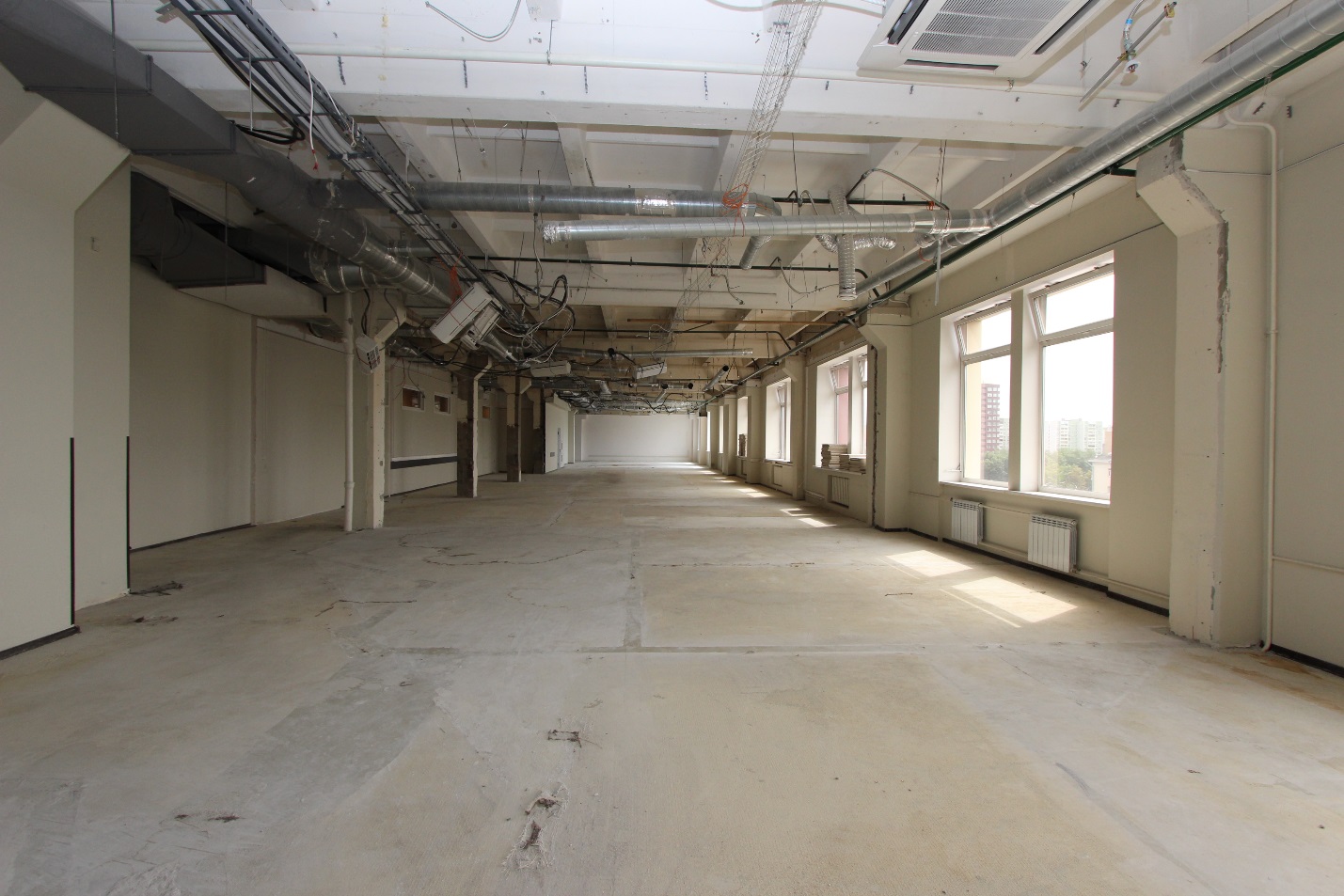 Предлагаем Вам офисное помещение («В» класс).Сделаем ремонт своими силами по Вашему эскизному проекту.Адрес: ул. Сущевский вал, дом 9 стр.1. (БЦ «КАСКАД-МЕБЕЛЬ»).М. «Савеловская», «МЦД-1» – 10 минут пешком.Площадь офиса – 630 м2.Высота потолков – 3,5 м.Этаж – 5 / 6.Арендная плата:- 17 000 рублей / м2 / год с НДС,- 892 500 рублей / месяц с НДС.Обеспечительный платеж:- 892 500 рублей без НДС.Коммунальные и эксплуатационные услуги включены в арендную плату.Электроэнергия оплачивается по фактическому расходу.Большая парковка. Всегда есть свободные места:- 6000 рублей / машиноместо / месяц.Срок аренды – 11 месяцев (ежегодная пролонгация договора).Доступ в бизнес-центр – 24 часа / 365 дней.Предоставим юридический адрес (15 ИФНС). Предоставим место для Вашей рекламы на фасаде здания.Уважаемые арендаторы и риэлторы! Звоните в любое время!Уважаемые риэлторы! Просим Вас не размещать информацию о нашем помещении в ЦИАН и АВИТО.https://youtu.be/H-vzR7mdTyo - ссылка для просмотра видео об офисе 630 м2https://youtu.be/t3wG2AUu-_8 - ссылка для просмотра видео о БЦ «КАСКАД-МЕБЕЛЬ»8-925-842-01-58 Наталья Шумароваshumarovaets@yandex.ru 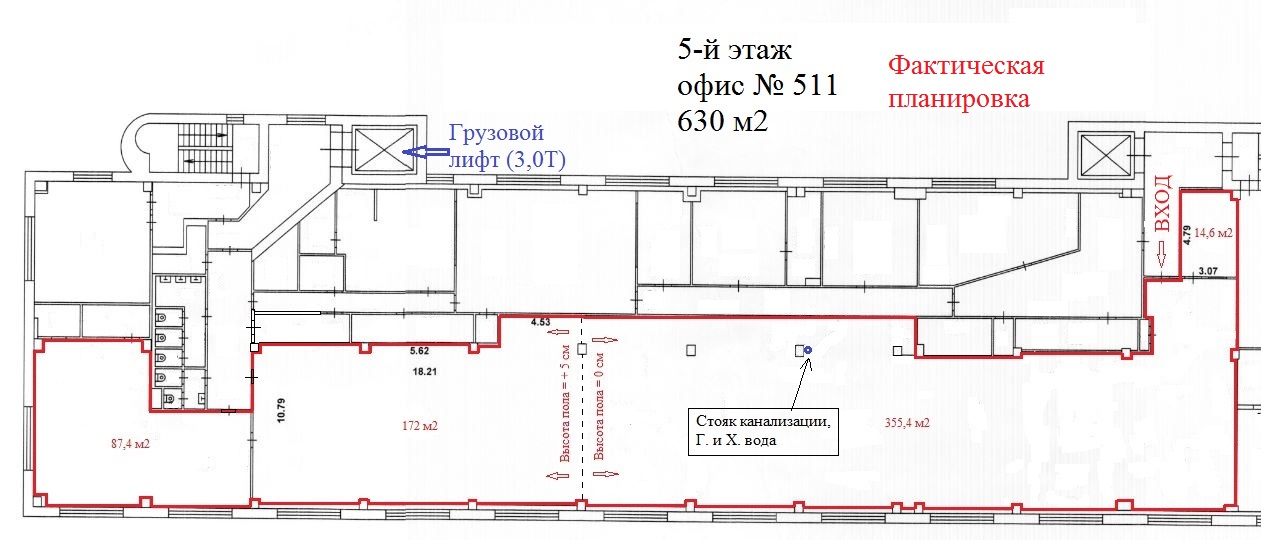 _____________________________________________________________________________ 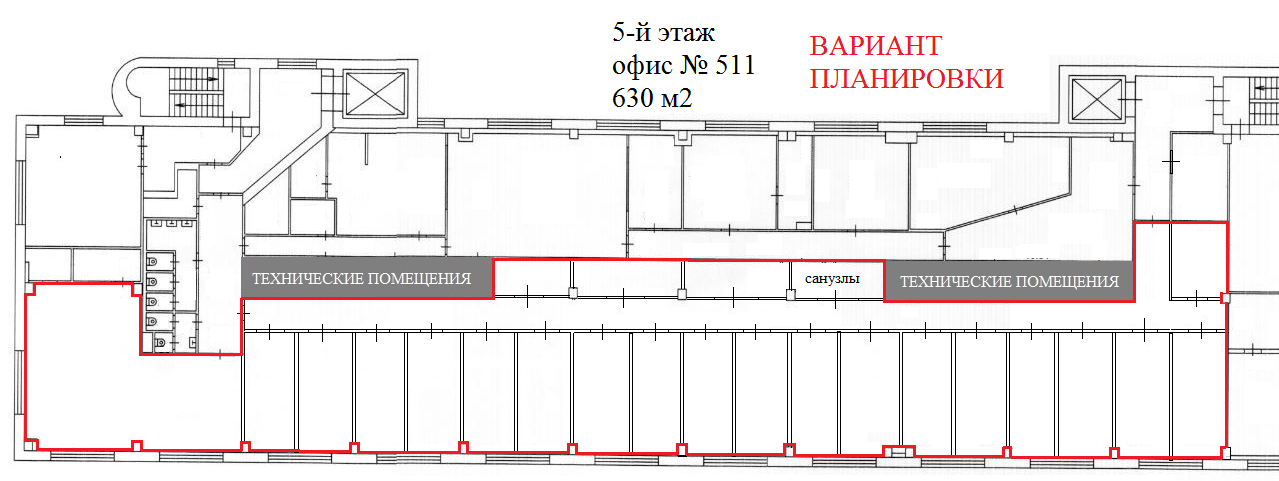 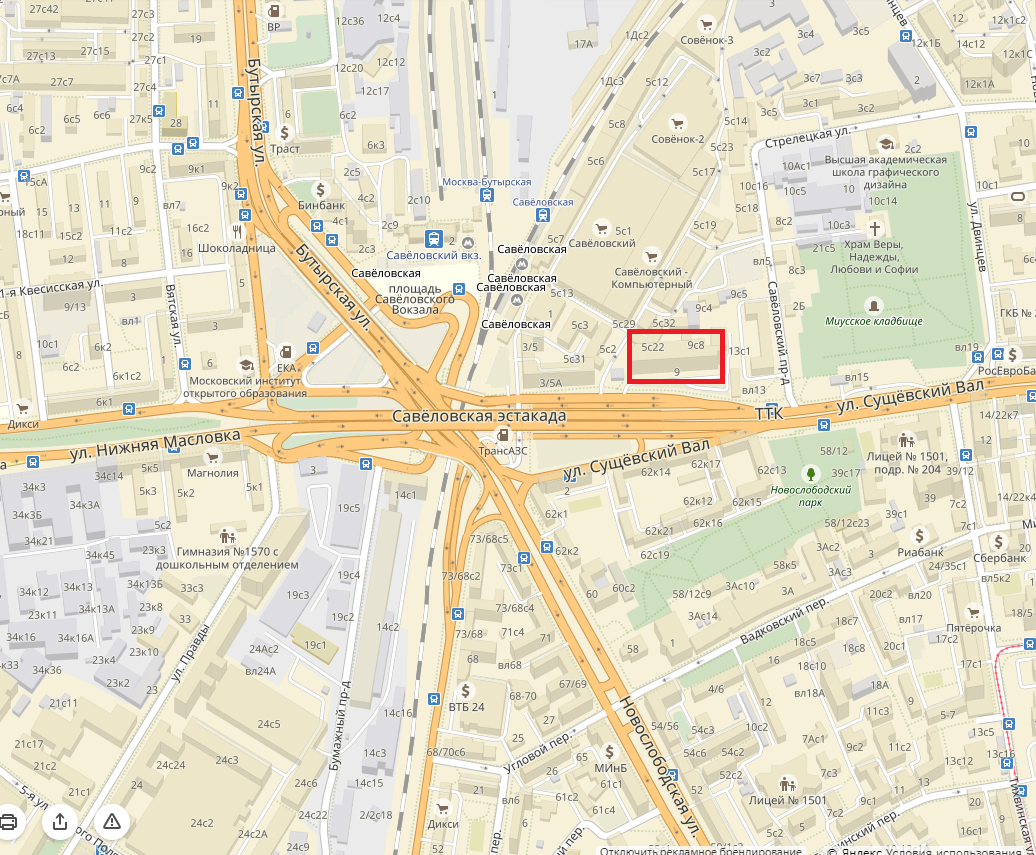 8-925-842-01-58 Наталья Шумароваshumarovaets@yandex.ru 